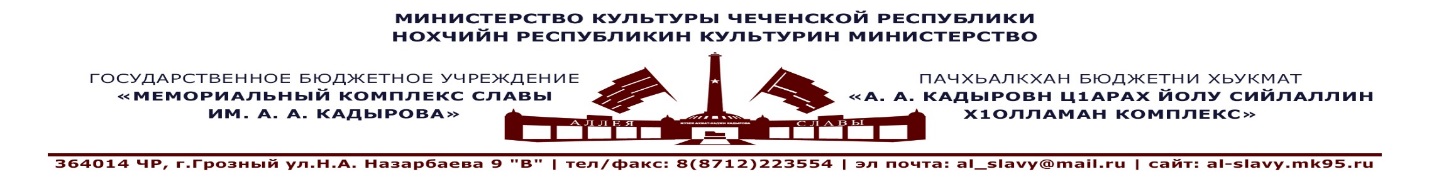 Утверждаю:Генеральный директор ГБУ «Мемориальныйкомплекс Славы им. А. А. Кадырова»А-В. А. Ахмадов ________Планна 2021 г.график и тематика заседаний ученого Совета музеяУтверждение плана работы на 2021г. (25 ноября 2020г.)Организация поисковой работы (2021г.)Учет и хранение фондов музея (2021г.)Пополнение фонда музея (II кв.III кв.IV кв.)Научно- исследовательская деятельность (2021г.)Научно – просветительская деятельность(2021г.)Выставочная деятельность (2021г.)«45» мероприятий«48» публикаций«88» лекций«18» выставок в стационаре«25» выставки вне стационараРекомендации и поручения для сотрудников отдела по научной работе:Представлять квартальные  отчеты  не позднее 20 числа последнего месяца квартала начальнику отдела по научной работе ОБЯЗАТЕЛЬНО!Сотрудники отдела по научной работе могут проводить свои мероприятия, как в стенах МКС, так и выездные.Для чтения лекций антитеррористической и антикоррупционой  направленности привлекать авторитетных личностей: представителей духовенства, представителей органов власти Чеченской Республики, а также известных деятелей культуры и искусства ЧР в количестве 1 человека на каждое мероприятие ОБЯЗАТЕЛЬНО!Для чтения лекций по борьбе с правонарушениями среди несовершеннолетних, привлекать инспекторов и должностных лиц правоохранительных органов по делам несовершеннолетних, или представителей духовенства ЧР в количестве 1 человека на каждое мероприятие, а также приглашать на мероприятие детей, стоящих на учете в органах по делам несовершеннолетних вместе с родителями или опекунами в количестве 1человека ОБЯЗАТЕЛЬНО!Для чтения лекций, направленных на профилактику незаконного потребления наркотических и психотропных веществ, наркомании и токсикомании среди несовершеннолетних и молодежи Чеченской Республики, привлекать медработников, преподавателей – психологов, представителей духовенства, инспекторов по делам несовершеннолетних и других должностных лиц правоохранительных органов в количестве 1 человека на каждое мероприятие ОБЯЗАТЕЛЬНО!Для чтения лекций и проведения мероприятий в рамках реализации Единой концепции духовно-нравственного воспитания и развития подрастающего поколения Чеченской Республики привлекать – представителей духовенства, а также известных деятелей культуры и искусства в количестве 1 человека на каждое мероприятие ОБЯЗАТЕЛЬНО!Январь11 января - Публикация: « 9 января - День восстановления ЧИАССР», в рамках научной темы «Депортация народов Северного Кавказа в годы Великой Отечественной войны». Научный сотрудник  Шайхиева Э.А.11 января - Выставка из собственных фондов в Мемориальном комплексе Славы имени А.А. Кадырова, приуроченная ко Дню восстановления ЧИАССР (9 января 1957 год). 11 января - Публикация: В рамках рубрики: «Неизвестная летопись войн» 04 января - 167 лет назад (1853) Лев Николаевич Толстой посетил крепость Грозная. Научный сотрудник Муцаева Х.И.12 января - Лекция: «К 76-годовщине освобождения Варшавы: Висло-Одерская наступательная операция 12 января – 3 февраля 1945 г.»  из цикла «Памятные даты военной истории России». Научный сотрудник Илясова Д.А.12 января - Лекция: «Пешеход и ДТП». Лектор-экскурсовод Шаипова Р.Г.12 января - Публикация «Особенности профессии прокурора», в рамках научной темы «Роль А. А. Кадырова в возрождении прокуратуры ЧР.  Ст. научный сотрудник Дураева Х.Х.13 января - Лекция: «День российской печати история и интересные факты и  Роль А.А. Кадырова в возрождении СМИ ЧР» в рамках научной темы «Роль А.А. Кадырова в возрождении СМИ ЧР», посвященная Дню  российской печати. Научный сотрудник Ледиев Ш.Ш.13 января - Лекция: «Коррупция и ее роль в жизни общества». Лектор – экскурсовод Товсултанова  А.В.18 января - Лекция: «Правонарушение. Общие понятия  и меры противодействия». Лектор - экскурсовод Шаипова Р.Г.19 января - Лекция: «Ценность семьи и ее роль в жизни человека» в рамках Единой концепции духовно-нравственного развития подрастающего поколения Чеченской Республики. Лектор-экскурсовод  Товсултанова А.В.20 января - Персональная выставка члена ЧРОСХР Дибирова Джабраила.25 января - Лекция: «Терроризм и его плачевные последствия». Лектор – экскурсовод Товсултанова  А.В.25 января - Передвижная выставка из собственных фондов в районном ДК г. Шали.26 января - Лекция: « Мы за жизнь без наркотиков». Лектор - экскурсовод Шаипова Р.Г.27 января – Мероприятие «Урок мужества» из цикла «Дни воинской славы России» об истории блокадного Ленинграда: «В борьбе против фашизма мы жизнь отдали свои…». Научный сотрудник  Ледиев Ш.Ш.29 января - Мероприятие: « Путь А. А. Кадырова-путь мира и созидания», в рамках научной темы «Политический путь А. А. Кадырова». Научный сотрудник Шайхиева Э.А.Февраль1 февраля - Лекция «Коррупция и ее роль в жизни общества». Лектор-экскурсовод  Товсултанова А.В.1 февраля – Однодневная выставка в ЧГУ «Дети и война», ко Дню памяти юного героя-антифашиста (8 февраля) в рамках реализации соглашения между Министерством культуры ЧР, ГБУ «Мемориальный комплекс Славы им. А.А. Кадырова» и ФГБУК «Центральный музей Великой Отечественной войны 1941- 1945 гг. («Музей Победы»).2 февраля - Мероприятие: «Герои Сталинградской битвы», в рамках проекта «Урок Мужества» ко Дню разгрома советскими войсками немецко-фашистских войск в Сталинградской битве (1943 год). Научный сотрудник Шайхиева Э.А.3 февраля – Лекция: «Семья - как ячейка общества» в рамках Единой концепции духовно-нравственного воспитания и развития подрастающего поколения ЧР. Лектор- экскурсовод Товсултанова А.Д.5 февраля - Рубрика «Неизвестная летопись войн»: «Участник ВОВ Зулкарниев Ибрагим Зулкарниевич» в рамках научной темы «Освобождение Северного Кавказа в годы Великой Отечественной войны от немецко-фашистских захватчиков». Научный сотрудник Ледиев Ш.Ш.8 февраля – Персональная выставка члена ЧРОСХР Тайсумовой Тамары под названием «Новая страница».9 февраля - Лекция: «Терроризм как реальная угроза безопасности в современном обществе». Лектор-экскурсовод Товсултанова А.В.10 февраля - Лекция: «Наркомания и ее последствия». Лектор-экскурсовод  Шаипова Р.Г.11 февраля - Публикация: «76 лет со Дня освобождения Будапешта (13февраля 1945г.)». Научный сотрудник Илясова Д.А.12 февраля - Лекция:«12 февраля 1992 г.  «День образования милиции общественной безопасности» в рамках научной темы «Роль А.А. Кадырова в становлении МВД РФ по ЧР». Научный сотрудник Муцаева Х.И.12 февраля - Урок мужества: «О подвиге, о доблести, о чести!»                   (13 февраля 215 лет со дня рождения российского военно-морского деятеля Владимира Алексеевича КОРНИЛОВА (1806-1854)  начальника штаба Черноморского флота (1850-1854), героя Крымской войны. Вице-адмирала (1852), погибшего на Малаховом кургане во время первой бомбардировки города англо-французскими войсками 5 октября 1854 года). Научный сотрудник Илясова Д.А.15 февраля – Мероприятие круглый стол: «Горячая память. Холодный гранит» к  32-й годовщине вывода войск из Афганистана (15 февраля 1989г).  Научный сотрудник  Ледиев Ш.Ш.15 февраля - Передвижная   выставка из собственных фондов в районном ДК с. Ведено приуроченная Дню защитников Отечества.16 февраля - Лекция: «Дороги без ДТП». Лектор-экскурсовод Шаипова Р.Г.17 февраля - Публикация: «Закриев Бешир  Гансуевич - участник ВОВ»   в рамках рубрики «Неизвестная летопись войн» ко Дню защитника Отечества. Научный сотрудник Илясова Д.А.18 февраля - Семинар: «Основные направления в художественно-изобразительном  искусстве». Начальник отдела - главный хранитель  фондов Закриева С.И.19 февраля - Публикация: «Годовщина создания Красной армии (1918 г.), День защитника Отечества». Научный сотрудник Илясова Д.А.24 февраля -  Публикация: « 276 лет со Дня рождения флотоводца, адмирала, одного из создателей Черноморского флота Ф.Ф.Ушакова (1745- 1817г). Научный сотрудник  Муцаева Х.И.24 февраля - Лекция: «Правонарушения в информационной сфере,   меры их предупреждения». Лектор-экскурсовод Шаипова Р.Г.25 февраля - Публикация: «Геноцид чеченского народа» в Память о жертвах сталинских репрессий к 77-годовщине депортации народов Северного Кавказа. Научный сотрудник Шайхиева Э.А.Март1 марта – Лекция: «Воздействие наркотиков на организм человека». Лектор-экскурсовод Шаипова Р.Г.2 марта - Лекция: «Терроризм. Угрозы и вызовы современной цивилизации». Лектор- экскурсовод Товсултанова А.В.4 марта - Персональная выставка студентов ГГНТУ, института строительства, архитектуры и дизайна приуроченная Международному женскому дню (8 МАРТА).4 марта - Публикация: «Труженики тыла выходцы из ЧИАССР в годы ВОВ 1941-1945гг.». Научный сотрудник Илясова Д.А.5 марта - Передвижная   выставка из собственных фондов г. Грозный, приуроченная Международному женскому дню (8 МАРТА).9 марта - Мероприятие: «Чеченская женщина и идеология матери в Чеченском обществе» по Единой концепции духовно-нравственного воспитания и развития подрастающего поколения ЧР. Лектор-экскурсовод Товсултанова А.В.10 марта  - Публикация: «Доклад Н.Хрущева о культе личности И.Сталина» в рамках научной темы «Депортация народов Северного Кавказа». Научный сотрудник Шайхиева Э.А.11 марта – Мероприятие: «Шидаев Айса Укоевич» в  рамках рубрики «Неизвестная летопись войн». Научный сотрудник Илясова Д.А.15 марта - Лекция: «Понятие правонарушения и его признаки. Виды правонарушений». Лектор-экскурсовод Шаипова Р.Г.16 марта - Рубрика «Неизвестная летопись войн»: «Боевой путь Толгаева Ахмеда Титаевича», в рамках научной темы «Освобождение Северного Кавказа в годы Великой Отечественной войны от немецко-фашистских захватчиков». Научный сотрудник Ледиев Ш.Ш.17 марта - Мероприятие: «А.А. Кадыров – видный политический и религиозный деятель». Научный сотрудник Шайхиева Э.А.17 марта – Выставка члена ЧРОСХР, Дадаевой Сабины приуроченная Дню конституции ЧР. (23 марта –День Конституции Чеченской Республики).19 марта - Публикация:  "23 марта - День, решивший судьбу народа" ко Дню Конституции Чеченской Республики. Научный сотрудник Муцаева Х.И.22 марта – Мероприятие: «23 марта - новая точка отсчета мирной жизни», в рамках научной темы « Политический путь А. А. Кадырова» ко Дню Конституции Чеченской Республики. Научный сотрудник Шайхиева Э.А.23 марта - Лекция: «ДТП и первая помощь». Лектор-экскурсовод  Шаипова Р.Г.22 марта - Публикация: «Методика учёта музейных фондов и их научная документация». Научный сотрудник фондов Мукаева М. Ш.24 марта – Публикация: «Культура- сокровищница духовных ценностей народа!»  ко Дню работника культуры РФ (25 марта 2007г.). Научный сотрудник  Муцаева Х.И.25 марта – Передвижная выставка ко Дню работника культуры России в ЧГУ.29 марта - Лекция: «Коррупция: причины возникновения, влияния и методы борьбы». Лектор-экскурсовод Товсултанова А.В.Апрель1 апреля - Рубрика «Неизвестная летопись войн»: «Ветеран станицы Калиновской», посвященная памяти участника ВОВ Абдулаева Мурата Муртазовича, в рамках научной памяти «Освобождение Северного Кавказа в годы Великой Отечественной войны от немецко-фашистских захватчиков». Научный сотрудник Ледиев Ш.Ш.1 апреля - Юбилейная выставка Народного художника ЧР и Республики Ингушетия Закриева Магомеда.5 апреля - Передвижная выставка из собственных фондов в ГГНТУ приуроченная, ко Дню присвоения Почетного звания г. Грозному «Город воинской Славы».5 апреля - Лекция: «Предупредительные меры и действия населения и должностных лиц при угрозе или проведении террористического акта». Лектор-экскурсовод Товсултанова А.В.6 апреля - Публикация «Город Грозный – город воинской Славы» к 6-летию присвоения городу Грозный почетного звания «Город воинской Славы» указом Президента России от 6 апреля 2015г. №176.  Научный сотрудник Шайхиева Э.А.6 апреля - Лекция: «Спорт-посол мира и дружбы между народами» к Международному дню спорта в рамках научной темы: «Роль А.А. Кадырова в возрождение спорта в Чеченской Республике. Научный сотрудник Саламова Л.С.7 апреля – «Молодежь Чеченской Республики  за здоровый образ жизни без наркотиков» к Всемирному дню здравоохранения. Лектор-Экскурсовод Шаипова Р.Г.8 апреля - Публикация на сайт МКС: «77годовщина освобождения Крыма (8 апреля 1944 г.-12мая1944г.)». Научный сотрудник Муцаева Х.И.8 апреля - Рубрика «Неизвестная летопись войн»: «И помнить страшно, и забыть нельзя» к  Международному  дню освобождения узников фашистских лагерей (9 апреля). Научный сотрудник  Научный сотрудник Ледиев Ш.Ш.12 апреля - Рубрика «Неизвестная летопись войн»: «От Финской до Великой Отечественной войны», посвященная Участнику ВОВ Хачукаеву Даге Хачукаевичу, в рамках научной темы «Освобождение Северного Кавказа в годы Великой Отечественной войны от немецко-фашистских захватчиков». Научный сотрудник Ледиев Ш.Ш.13 апреля - Передвижная   выставка из собственных фондов в районном ДК с. Итум-кали, приуроченная, ко Дню отмены КТО в Чеченской Республике. (16 апреля).13 апреля – Публикация: «Сокровенный смысл поста в месяце Рамазан» для сотрудников МКС. Старший научный сотрудник  Дураева Х.Х.14 апреля - Рубрика «Неизвестная летопись войн»: «Чеченцы в Великой Отечественной войне 1941-1945 гг.» Научный сотрудник Илясова Д.А.15 апреля – Мероприятие: «Цена жизни» ко Дню отмены КТО в Чеченской Республике в рамках научной темы «Политический путь А.А.Кадырова». (16 апреля 2009г.) Научный сотрудник Шайхиева Э.А.16 апреля -  Публикация: «Битва за Берлин. Штурм столицы третьего рейха (16 апреля - 2 мая). Над рейхстагом водружено красное знамя». Научный сотрудник Илясова Д.А.19 апреля – «Противодействие правонарушениям. Устранение  причин и условий для их возникновения». Лектор-Экскурсовод Шаипова Р.Г.20 апреля – Урок мужества: «Мы теряли друзей боевых»  из  цикла «Памятные и знаменательные даты Великой Отечественной войны 20 апреля 1942 года - День завершения битвы за  Москву». Научный сотрудник Муцаева Х.И.23 апреля - Мероприятие:  «Бекалахь нохчийн мотт-сан къоман аз хилий!» ко Дню чеченского языка в рамках научной темы «Без культуры нет нации (А.А.Кадыров)». Научный сотрудник Муцаева Х.И.23 апреля - Передвижная выставка, из собственных фондов приуроченная ко Дню Чеченского языка (25 апреля) в районном ДК Наурского района.26 апреля - Мероприятие: «Социально-психологические и духовно-нравственные аспекты семьи и семейного воспитания в Чеченском обществе»  в рамках Единой концепции духовно-нравственного воспитания и развития подрастающего поколения ЧР. Лектор-экскурсовод Товсултанова А.В.27 апреля – Лекция: « Оказание первой помощи при дорожно - транспортных происшествиях». Лектор-Экскурсовод Шаипова Р.Г.28 апреля - Лекция: «Противодействие коррупции в системе государственного и муниципального управления». Лектор-экскурсовод   Товсултанова А.В.29 апреля - Викторина для студентов «История музея». Начальник отдела - главный хранитель  фондов Закриева С.И.30 апреля – Публикация: из   цикла «Памятные и знаменательные даты Великой Отечественной войны»: « 30 апреля 75 лет со дня водружения  Советскими войсками Знамя Победы над рейхстагом в Берлине  в 1945 г». Научный сотрудник Илясова Д.А.30 апреля – Мероприятие  в рамках разрабатываемых  научных тем  сотрудниками отдела по научной работе (о проделанной научно-исследовательской, просветительской и поисковой работе по темам). Научный сотрудник  Ледиев Ш.Ш.Май1 мая - Международный день солидарности трудящихся, праздник     Весны и Труда. Обширные  экскурсии по комплексу. Лекторы-     экскурсоводы.1 мая - Выставка из собственных фондов на площади перед         МКС ко Дню Весны и Труда (однодневная).4 мая - Публикация: «Всемирный день свободы печати» (3 мая) в рамках научной темы «Роль А.А. Кадырова в возрождении СМИ ЧР». Научный сотрудник Ледиев Ш.Ш.5 мая - Рубрика: «Военная техника и оружие времен Великой Отечественной войны» приуроченная к 76 годовщине Великой Победы! (Пояснение: Военная техника и боевое оружие Красной армии — это один из символов Великой Победы, сотрудники отдела по научной работе рассказывают об уникальных экспонатах, история которых связанна с ВОВ). Лекторы-экскурсоводы.5 мая - Публикация «Вечная слава Героям!» к годовщине Победы советского народа в Великой Отечественной Войне. Научный сотрудник Шайхиева Э.А.6 мая – Художественная выставка «Художники Победы», участников ВОВ (художников фронтовиков) г. Москва, посвященная празднованию Дня Победы в Великой Отечественной войне.6 мая - Мероприятие: ««Мир ценою жизни»» в рамках научной темы  «Политический путь А. А. Кадырова» ко Дню памяти и скорби народов   Чеченской Республики.  Научный сотрудник Шайхиева Э.А.7 мая – Стена памяти (установить перед арками - 4 щита с чистым баннером и заголовком).7 мая - Мероприятие: «…И будут помнить поколенья Ваш подвиг, ваши имена!» к 76-годовщине со Дня Великой Победы 9 мая 1945г. Научный сотрудник Ледиев Ш.Ш.7 мая - Мероприятие  в рамках разрабатываемых  научных тем  сотрудниками отдела по научной работе (о проделанной научно-исследовательской, просветительской и поисковой работе по темам). Научный сотрудник. Старший научный сотрудник   Дураева Х.Х.10 мая – Передвижная Выставка из собственных фондов МКС  ко Дню памяти и скорби народов ЧР в Доме Печати.11 мая - Лекция: «Методы, виды террористической деятельности итенденции развития современного терроризма». Лектор – экскурсовод Товсултанова А.В.11 мая - Лекция: «Князь Александр Невский: эпоха и память».         Научный сотрудник Муцаева Х.И.12 мая - Мероприятие: «Урок мужества»: «О Родине, о доблести, о славе», посвященное 800-летию со дня рождения князя Александра Невского. Научный сотрудник Шайхиева Э.А.12 мая - Публикация на сайт МКС: «Крымская операция 8 апреля 1944г - 12 мая 1944г» к 77-летию со Дня освобождения Севастополя.  Научный сотрудник Муцаева Х.И.     Предполагаемая дата празднования  «Ураза Байрам» в 2021 году         четверг 13 мая (14,15).  Даты могут меняться.15 мая - Программа мероприятий к «Ночи музеев». В 2021. Ночь музеев пройдет с 15 на 16 мая. Ответственные исполнители: научный отдел, экспозиционно-выставочный отдел и отдел музейных фондов.15 мая – Выставка члена Международной ассоциации изобразительных искусств – АИАП Юнеско, члена ЧРОСХР Тотхаджиевой Марьям и её учениц из ГБУ ДО ДХШ № 2 г. Грозный, посвящённая акции «Ночь музеев».17 мая - Публикация: «Международный день музеев. История возникновения праздника» Научный сотрудник фондов Мукаева М. Ш.17мая - Рубрика «Неизвестная летопись войн»: «Бешир  Гансуевич  Закриев».  Научный сотрудник Илясова Д.А.19 мая - Лекция: «Подросток и наркотики: как распознать проблему?». Лектор-экскурсовод Шаипова Р.Г.20 мая Публикация: «100-летие со дня рождения академика Андрея Дмитриевича  Сахарова» на сайт МКС. Научный сотрудник Ледиев Ш.Ш.20 мая - Урок мужества: «Гений века- А.Д. Сахаров», посвященный         100-летию со дня рождения выдающегося ученного и общественного         деятеля А.Д. Сахарова. Ст. научный сотрудник  Дураева Х.Х.20 мая - Выставка из собственных фондов МКС «Родные        просторы» ко Дню славянской   письменности в ЧГПУ.24 мая - Лекция: «Коррупция в сфере образования». Лектор –         экскурсовод Товсултанова А.В.25 мая - Рубрика «Неизвестная летопись войн»: «Участник Великой         Отечественной войны Ахмедов Али Ахмедович». Научный сотрудник         Илясова Д.А.26 мая - Лекция: Предупреждение и профилактика нарушений         правил дорожного движения. Лектор-экскурсовод Шаипова Р.Г.28 мая - Публикация: «День пограничных войск России». Научный         сотрудник  Муцаева Х.Х.31 мая - Лекция: «Школа и семья – это два социальных института» в рамках Единой концепции духовно-нравственного воспитания и развития подрастающего поколения ЧР. Лектор – экскурсовод Товсултанова А.В.31 мая - Лекция: «Понятие правонарушения и его признаки. Виды правонарушений». Лектор-экскурсовод Шаипова Р.Г.Июнь1 июня - Благотворительные экскурсии по комплексу ко Дню защитыдетей (1 июня). Лекторы-экскурсоводы.1 июня - Передвижная выставка из собственных фондов на бульваре имени Махмуда Эсамбаева, ко Дню защиты детей (1 июня).2 июня - Лекция: «Терроризм - многообъектное преступление». Лектор-экскурсовод Товсултанова А.В.4 июня - Мероприятие: «Солдат войны не выбирает – а свято исполняет долг!» к 76-годвщине со дня учреждения медали  «За доблестный труд в Великой Отечественной войне 1941-1945 гг. (6 июня)». Научный сотрудник Илясова Д.А.7 июня - Лекция: «Профилактика преступлений и правонарушений среди несовершеннолетних, воспитание правового сознания подрастающего поколения». Лектор-экскурсовод Шаипова Р.Г.8 июня - Лекция: «Коррупция и уголовно-правовые меры борьбы с ней». Лектор-экскурсовод Товсултанова А.В.10 июня - Выставка художницы – графика Мамаевой Хеды.14 июня - Лекция «Сохранение традиций и обычаев как залог правильного воспитания подрастающего поколения» в рамках Единой концепции духовно-нравственного воспитания и развития подрастающего поколения. Лектор-экскурсовод Товсултанова А.В.15 июня - Мероприятие: «Организация научно-исследовательской работы в фондах музея». Начальник отдела - главный хранитель фондов Закриева С. И.16 июня – Лекция: «Защитники Бреста» в рамках научной темы «Урок мужества». Научный сотрудники Шайхиева Э.А.21 июня - Лекция: «Начало ВОВ ((22 июня 1941 г.) – 2021-й год  ознаменован 80-летним юбилеем трагического события». Научный сотрудник  Илясова Д.А.22 июня - Лекция: «Доблестные защитники Брестской крепости – наши земляки», посвященная началу Великой Отечественной войны (22 июня 1944 года). Научный сотрудник Ледиев Ш.Ш.22 июня-Проблемы и причины дорожно-транспортных происшествий. Лектор-экскурсовод Шаипова Р.Г.23 июня - Передвижная выставка из собственных фондов ДК с. Махкеты, к Международному дню борьбы с наркоманией и незаконным оборотом наркотиков (26 июня) и ко Дню молодежи России (27 июня).24  июня - Публикация на сайт МКС: «Парад Великой Победы» (24 июня 1945 г)». Научный сотрудник Ледиев Ш.Ш.25 июня - «Наркомания – главная проблема современного общества, прогрессирующая с нарастающей силой» к Международному дню борьбы с наркоманией и незаконным оборотом наркотиков (26 июня). Лектор-экскурсовод Шаипова Р.Г.30 июня -   Мероприятие  в рамках разрабатываемых  научных тем  сотрудниками отдела по научной работе (о проделанной научно-исследовательской, просветительской и поисковой работе по темам). Научный сотрудник . Научный сотрудник Шайхиева Э.А.Июль1 июля – Публикация: «Ржев» (Июль 1942 г, март 1943 г.). Научный         сотрудник  Ледиев Ш.Ш.2 июля - Публикация: Освобождение Минска от немецко-фашистских       захватчиков (3 июля 1944г). Научный сотрудник Муцаева Х.И.2 июля – Лекция: «Нарушения ПДД, которые могут быть объективной       причиной ДТП», приурочена к профессиональному празднику        работников государственной инспекции безопасности дорожного       движения (День ГИБДД МВД РФ). Лектор-экскурсовод Шаипова Р.Г.5 июля – Публикация: «Система хранения музейных фондов».      Научный сотрудник фондов Мукаева М. Ш.7 июля - Лекция: «Основные тенденция развития современного       терроризма». Лектор-экскурсовод Товсултанова А.В.8 июля – Персональная выставка художника Ирины      Коваленко (Москва).9 июля - Публикация: «Несломленный Ленинград» (10 июля 1941 г. – 9      августа 1944 г). Научный сотрудник  Ледиев Ш.Ш.12 июля – Публикация: «12 июля1943 г. – начало контрнаступления      советских войск на Курской дуге». Научный сотрудник Шайхиева Э.А.12 июля – Урок мужества: «Звёзды славы боевой» (12 июля  1943 г. –       Сражение под Прохоровкой). Научный сотрудник Илясова Д.А.13 июля - Лекция: «Наркотики и наркомания. Что надо знать      каждому!», Лектор – экскурсовод Шаипова Р.Г14 июля - Передвижная выставка из собственных фондов на бульваре     имени Махмуда Эсамбаева.14 июля - Лекция: «Мониторинг реализации административно –       правовых средств противодействия коррупции в социальной сфере».       Лектор-экскурсовод Товсултанова А.В.16 июля - Публикация: «Марш побежденных» (17 июля 1944 г. через     Москву были проконвоированы 57600 пленных немецких солдат,        офицеров и генералов). Научный сотрудник Ледиев Ш.Ш.19 июля – Лекция: «77- годовщина вступления советских войск  на      территорию Польши - 1944г.» в рамках рубрики «Неизвестная      летопись войны». Научный сотрудник Шайхиева Э.А.20 июля - Публикация: «Умалатов Хасан Умалатович – участник       ВОВ» в рамках рубрики «Неизвестная летопись войн». Научный        сотрудник Илясова Д.А.23 июля - Лекция: «Несломленный Кавказ» (25 июля 1942 - 9 октября       1943) в рамках научной темы «Освобождение Северного Кавказа в       годы Великой Отечественной войны от немецко-фашистских      захватчиков». Научный сотрудник Ледиев Ш.Ш.26 июля - Лекция: «Профилактика правонарушений среди      несовершеннолетних». Лектор-экскурсовод Шаипова Р.Г.26 июля – Персональная выставка члена ЧРОСХР Усманова Хасана.27 июля - Лекция: «Семейные традиции и воспитание молодежи в      чеченском обществе». Лектор-экскурсовод Товсултанова А.В.28 июля - Лекция « А.А. Кадыров-политик, религиозный деятель,                человек» в рамках научной темы «Политический путь А. А. Кадырова».      Научный сотрудник Шайхиева Э.А.29 июля - Передвижная выставка из собственных фондов МКС в ДК   с. Калиновская Наурского муниципального района.30 июля - Мероприятие  в рамках разрабатываемых  научных тем  сотрудниками отдела по научной работе (о проделанной научно-исследовательской, просветительской и поисковой работе по темам). Научный сотрудник . Научный сотрудник Муцаева      Х.И.Предполагаемая дата празднования  «Курбан-байрам» в 2021 году (вторник) 20 июля (21,22).  Даты могут меняться.Август2 августа - Публикация: «Земли российской сыновья!»  ко Дню  памяти российских воинов, погибших в Первой мировой войне (1914-1918 гг.)». Научный сотрудник Муцаева Х.И.3 августа - Лекция: «Чеченское общество за здоровый образ жизни, без наркотиков». Лектор-экскурсовод Шаипова Р.Г.4 августа - Передвижная   выставка из собственных фондов в ДК с.Наур.4 августа - Лекция: «Рекомендации гражданам по действиям при угрозе совершения террористического акта». Лектор-экскурсовод Товсултанова А.В.10 августа - Лекция: «Профилактика преступлений и правонарушений среди несовершеннолетних, воспитание правового сознания подрастающего поколения». Лектор-экскурсовод Шаипова Р.Г.11 августа - Публикация: « Чеченцы-участники Великой Отечественной войны». Научный сотрудник Шайхиева Э.А.13 августа Мероприятие  в рамках разрабатываемых  научных тем  сотрудниками отдела по научной работе (о проделанной научно-исследовательской, просветительской и поисковой работе по темам). Научный сотрудник . Научный сотрудник Саламова Л.С.18 августа - Лекция: «Соблюдая правила дорожного движения, Вы сохраните свою и чужую жизни!». Лектор-экскурсовод Шаипова Р.Г.19 августа –Межрегиональная выставка молодых художников СКФО, приуроченная к 70-ой годовщине со Дня рождения Первого Президента Чеченской Республики, Героя России Ахмата-Хаджи Абдулхамидовича Кадырова.19 августа - Мероприятие круглый стол: «Достоинства Дня Ашура в месяц Мухаррам» ко Дню Ашуры. (предполагаемая дата Дня Ашура в 2021г. 19 августа). Старший научный сотрудник Дураева Х.Х.20 августа - Публикация: «Не меркнет летопись Побед!» к 82-годовщине разгрома  японских войск, советскими войсками под командованием Георгия Константиновича Жукова на реке Халхин-Гол в 1939 году. Научный сотрудник Ледиев Ш.Ш.20 августа - Лекция «День Государственного флага России» (22 августа). Научный сотрудник Илясова Д.А.21 августа - Лекция: «Шесть актуальных направлений борьбы с коррупцией».  Лектор-экскурсовод Товсултанова А.В.23 августа - Публикация на сайт МКС: «Ахмат Хаджи Кадыров –Герой России» (23 августа 2021г. -70 годовщина со дня рождения Первого Президента Чеченской Республики, Героя России Ахмата-Хаджи Кадырова). Научный сотрудник Муцаева Х.И.23 августа - Передвижная   выставка из собственных фондов приуроченная к 70-ой годовщине со Дня рождения Первого Президента Чеченской Республики, Героя России Ахмата-Хаджи Абдулхамидовича Кадырова в Доме печати.24 августа - Публикация: Освобождение Кишинёва от немецко-фашистских захватчиков. Ст. Научный сотрудник Дураева Х.Х.24 августа - Публикация на сайт: «Жизнь и творчество Заслуженного художника Чеченской Республики Хасаева Чингисхана» приуроченная ко дню рождению художника. Научный сотрудник фондов Мукаева М. Ш.31 августа - Лекция: «Культура чеченского народа: Традиции, обычаи, обряды, пришедшие сквозь века» в рамках Единой концепции духовно-нравственного воспитания и развития подрастающего поколения ЧР. Лектор-экскурсовод Товсултанова А.В.31 августа - Передвижная выставка из собственных фондов в сквере журналистов, ко Дню знаний (1 сентября).Сентябрь1 сентября - «День знаний»: Благотворительные экскурсии ко Дню знаний, по Мемориальному комплексу Славы им. А. А. Кадырова. Лекторы-экскурсоводы.2 сентября - Выставка портретных работ художника Кагирова Ахъяда.2 сентября - Лекция: «За Победу до конца!» (к 76-летию окончания Второй мировой войны). Научный сотрудник  Ледиев Ш.Ш.3 сентября - Публикация: «День солидарности в борьбе с терроризмом». Научный сотрудник Муцаева Х.И.3 сентября - Обширные экскурсии по комплексу, посвященные Дню солидарности в борьбе с терроризмом (3 сентября). Лекторы-экскурсоводы.6 сентября – Передвижная выставка из собственных фондов МКС  ко Дню единения народов ЧР (6 сентября) на бульваре М.Эсамбаева. Экспозиционно-выставочный отдел.7 сентября - Лекция: «Профилактика правонарушений в молодежной среде». Лектор-экскурсовод Шаипова Р.Г.8 сентября - Лекция: «Солидарны» к международному Дню солидарности  журналистов (8 сентября)» в рамках научной темы Роль А.А.Кадырова в возрождении СМИ ЧР. Научный сотрудник Ледиев Ш.Ш.13 сентября - Лекция: «О критериях привлечения к ответственности за коррупционные правонарушения». Лектор-экскурсовод Товсултанова А.В.13 сентября - Публикация ко дню танкиста: «Своих героев не забудем имена!» памяти Мазаева Маташа Хамзатхановича посвящается. Научный сотрудник Илясова Д.А.15 сентября - Персональная выставка, Народного художника Ингушетии Мартазанова Мусы.15 сентября - Лекция: «Комплекс мер, форм и методов противодействия терроризму». Лектор-экскурсовод Товсултанова А.В.17 сентября – Мероприятие - «Чеченская женщина и идеология матери», ко Дню чеченской женщины. (В 2021г праздник выпадает на 19 сентября). Научный сотрудник Муцаева Х.Х.20 сентября – Передвижная выставка из собственных фондов МКС в сквере журналистов, ко Дню чеченской женщины.21 сентября - Лекция: «Наркотики и наркомания. Что надо знать каждому!». Лектор-экскурсовод Шаипова Р.Г.22 сентября - Лекция: «Семья, семейные ценности и традиции, их необходимость для разностороннего развития личности ребенка» в рамках Единой концепции духовно-нравственного воспитания и развития подрастающего поколения ЧР. Лектор-экскурсовод Товсултанова А.В.27 сентября - Лекция: «Пешеход и ДТП». Лектор-экскурсовод Шаипова Р.Г.29 сентября - Семинар: «Задачи консервации и реставрации музейных фондов» Научный сотрудник фондов Мукаева М. Ш.30 сентября - Мероприятие  в рамках разрабатываемых  научных тем  сотрудниками отдела по научной работе (о проделанной научно-исследовательской, просветительской и поисковой работе по темам). Научный сотрудник. Научный сотрудник   Илясова Д.А.Октябрь4 октября - Выставка членов ЧРОСХР, посвященная Дню города Грозный, Дню молодежи ЧР, Дню учителя, Дню рождения Главы Республики Р. А. Кадырова, (5 октября).6 октября Лекция: «Определение коррупции в международном и      российском законодательстве». Лектор-экскурсовод Товсултанова А.В.8 октября - Публикация: «Защита Грозного от немецко-фашистских           захватчиков (9 октября)» в рамках научной темы «Освобождение      Северного Кавказа в годы Великой Отечественной войны от немецко-     фашистских захватчиков». Научный сотрудник Ледиев Ш.Ш.10 ноября - Практическое занятие для студентов музееведов       Исторического факультета «Описание музейных предметов»      Начальник отдела - главный хранитель  фондов Закриева С. И.11 октября Лекция: «Минимизация и (или) ликвидация последствий         проявлений терроризма». Лектор-экскурсовод Товсултанова А.В.12 октября - Лекция: «Наркотики и их воздействие  на организм       человека». Лектор-экскурсовод Шаипова Р.Г.13 октября – Мероприятие: «Урок мужества» «16 октября 1940 г. – 81        год со дня учреждения медали «Золотая Звезда Героя Советского         Союза». Научный сотрудник Шайхиева Э.А.14 октября - Публикация: «Лагерь смерти» (14 октября 1943 году          произошло восстание в лагере смерти Собибор. На свободу вырвались        более 300 узников. Единственный успешный массовый побег из        нацистского концлагеря организовал и возглавил советский офицер        Александр Печерский. Его подвиг теперь увековечен художественным        фильмом «Собибор»). Научный сотрудник Илясова Д.А.15 октября - Передвижная выставка из собственных фондов       посвященная 13-му Международному фестивалю конкурса танцев им.             М. Эсамбаева. 18 октября – Персональная выставка члена СХ Москвы Соповой Ксении, приуроченная к Международному Дню художника(25 октября).19 октября - День рождения Пророка Мухаммада (Да благословит его       Аллах и приветствует) чтение Мовлида в МКС. (в 2021г         предполагаемая дата выпадает на 19 октября).20 октября – Публикация: «28 октября – День армейской авиации».           Научный сотрудник Шайхиева Э.А.20 октября Лекция: «Семейные традиции всегда связаны с семейными        ценностями» в рамках Единой концепции духовно-нравственного       воспитания и развития подрастающего поколения ЧР. Лектор-       экскурсовод Товсултанова А.В.25 октября - Лекция: «Правила дорожного движения - правила жизни        и здоровья». Лектор-экскурсовод Шаипова Р.Г.26 октября - Лекция: «Правонарушения и преступления в сфере      информационных технологий». Лектор-экскурсовод Шаипова Р.Г.28 октября - Лекция: «28 октября – День армейской авиации».       Научный сотрудник Муцаева Х.И.29 октября - Лекция: « День основания военно-морского флота (31         октября)». Научный сотрудник Ледиев Ш.Ш.Ноябрь2 ноября – Мероприятие: «В единстве наша сила. Политический путь А. А. Кадырова» ко Дню единения и согласия народов России. Научный сотрудник Шайхиева Э.А.3 ноября – Персональная выставка члена ЧРОСХР, мастера по прикладному искусству Кааевой Амины, приуроченная ко Дню народного единства (4 ноября) и приуроченная к Всероссийской акции «Ночь искусств».3 ноября – Лекция: «Все вместе мы – Россия!»  ко Дню народного     единства. Научный сотрудник Муцаева Х.И.5 ноября - Лекция: «Освобождение Киева» (6 ноября 1943 года     советские войска освободили Киев от немецко-фашистских     захватчиков. 1-й Украинский фронт под командованием Ватутина       провел Киевскую наступательную операцию за 10 дней. Наши     безвозвратные потери в ней составили менее 1 процента). Научный      сотрудник Илясова Д.А.8 ноября – Лекция: «Административные правонарушения и     ответственность за них». Лектор-экскурсовод Шаипова Р.Г.9 ноября - Лекция: «Антикоррупционная деятельность нормативных     правовых актов как средство снижения коррупционных рисков».     Лектор-экскурсовод Товсултанова А.В.10 ноября – Лекция: «День сотрудника органов внутренних дел         Российской Федерации». Научный сотрудник Муцаева Х.И.10ноября - Передвижная выставка из собственных фондов ДК г. Шали       к Всемирному Дню молодёжи (10 ноября).11 ноября – Рубрика: «Неизвестная летопись войн»: «Не должны быть        Герои безвестны», посвященная памяти участника ВОВ Хабибулы      Тепсуркаева в рамках научной темы «Освобождение Северного      Кавказа в годы Великой Отечественной войны от немецко-фашистских      захватчиков.  Научный сотрудник Ледиев Ш.Ш.15 ноября - Лекция: «Знай, умей и  соблюдай  правила дорожного движения», к Всемирному дню памяти жертв ДТП. (15 ноября). Лектор-экскурсовод Шаипова Р.Г.17 ноября - Публикация: «День ракетных войск и артиллерии (19       ноября)». Научный сотрудник Шайхиева Э.А.17 ноября - Лекция: «Способы совершения террористических актов –      определенный порядок и последовательность применяемых средств и        приемов, используемых террористом (группой или организацией) для       совершения террористического акта». Лектор-экскурсовод     Товсултанова А.В.19 октября - Лекция: «День ракетных войск и артиллерии» (19 ноября     1942 году в 7.30 утра в Сталинграде залпами «катюш» началась 80-     минутная артподготовка. 3500 орудий громили оборону гитлеровских      войск. Враг был подавлен сокрушительным огнем, а в 8.50 началась      наступательная операция советских войск под кодовым названием          «Уран»). Научный сотрудник Илясова Д.А.22ноября - Лекция: «Наркомания: дорога в бездну». Лектор-        экскурсовод  Шаипова Р.Г.24 ноября – Коллективная выставка членов ЧРОСХР Алхазова      Ризвана, Сапарова Али и Дадакаевой Элиты ко Дню матери (29      ноября).29 ноября - Лекция: «Роль и место женщины матери, в воспитании     подрастающего поколения» ко Дню Матери  (28 ноября). Лектор-        экскурсовод  Товсултанова А.В.Декабрь1 декабря - Лекция: «Четырежды Герой Советского Союза, Маршал      Советского Союза - Георгий Константинович Жуков, (1896–1974)».        Научный сотрудник Ледиев Ш.Ш.2 декабря - Лекция: «Героическое контрнаступление войск СССР в     сражении под Москвой (1941 г.)» – 2021-й год ознаменуется 80-й     годовщиной события (5 декабря). Научный сотрудник Илясова Д.А.3 декабря - Мероприятие «Чеченцы - Герои ВОВ» ко Дню     неизвестного Солдата (3декабря) в рамках рубрики «Неизвестная       рукопись войны». Научный сотрудник Шайхиева Э.А.3 декабря – Передвижная выставка из собственных фондов МКС, посвящённая Дню неизвестного солдата в память о российских и советских воинах, погибших в боевых действиях на территории страны или за её пределами.3 декабря - Лекция: «Помогая друг другу - мы строим будущее вместе»       к  Международному дню инвалидов. Научный сотрудник  Муцаева      Х.И.6 декабря - Встреча с журналистами Дома печати в Грозном на тему:      «Восставший из руин» по научной теме: «Роль А.А. Кадырова в      возрождении СМИ ЧР». Научный сотрудник Ледиев Ш.Ш.7 декабря - Лекция: «Использование информационных технологий в       антикоррупционной деятельности» ко Дню борьбы с коррупцией (9        декабря). Лектор-экскурсовод Товсултанова А.В.8 декабря – Публикация: «Международный день художника».      Праздник для художников был учреждён в 2007 году Международной        Ассоциацией «Искусство народов мира». Научный сотрудник Муцаева        Х.И.9 декабря – Персональная выставка члена ЧРОСХР Гортиковой Асет, приуроченная ко Дню Конституции России.9 декабря - Публикация:  «Звёзды славы боевой!» ко Дню Героев       Отечества  (9 декабря). Научный сотрудник Илясова Д.А.13 декабря - Лекция: «Наркомания защити себя и ближнего». Лектор-     экскурсовод Шаипова Р.Г.14 декабря - Передвижная выставка из собственных фондов музея, приуроченная ко Дню Конституции России в ДК с. Толстой –Юрт.15 декабря - Лекция: «Семейные традиции являются важным фактором        стабилизации семьи», в рамках Единой концепции духовно-     нравственного воспитания и развития подрастающего поколения ЧР.      Лектор-экскурсовод Товсултанова А.В.20 декабря - Лекция: «Профилактика терроризма, схема координации      противодействия терроризму». Лектор-экскурсовод Товсултанова А.В.20 декабря - Передвижная выставка из собственных фондов МКС в ДК с. Наур.21 декабря - Лекция: «Правонарушения в информационной сфере,       меры их предупреждения». Лектор-экскурсовод Шаипова Р.Г.23 декабря - Публикация: «Воспоминания о Сулеймане Хачукаеве» к     42-й годовщине начала ввода Ограниченного контингента советских        войск в ДРА (25 декабря 1979 года) в рамках научной темы: «Воины-     Интернационалисты из ЧИАССР в Афганской войне. Научный      сотрудник Ледиев Ш.Ш.23 декабря – Выставка члена ЧРОСХР, руководителя художественной студии «ANGELART» Дадаевой Анжелики.27 декабря – Лекция: «Профилактика нарушений Правил дорожного     движения и недопущение ДТП». Лектор-экскурсовод Шаипова Р.Г.Подведение итогов 2020г.Подготовка к новогодним мероприятиям.Тематическое оформление территории МКС к Новогодним праздникам.План разработан и составлен начальником отдела по научной работе, учитывая планы сотрудников научного отдела Мемориального комплекса Славы им. А. А. Кадырова.А. М. Музыкаевой ________________План согласован и принят на научном совете, заместителем генерального директора по научной работе И.З. Хатуевым __________________Утвержден генеральным директором Мемориального комплекса Славы им. А. А. Кадырова А-В. А. Ахмадовым.      	Примечание: в плане возможны изменения или дополнения согласовано с руководством       Мемориального комплекса Славы им. А. А. Кадырова и отделом искусств и учебных       заведений Министерства культуры ЧР.